З А Я В Л Е Н И Еза участие в процедурата за подбор на лектор на УТФ  с декларация за информираност и съгласиеДолуподписаният/ата ………………………………………………………………………….,                    (име, презиме, фамилия на участника)с адрес: ………..…………………………………………………………………………………, телефон:: …………………………………………………………………………………………Месторабота:..................................................................................................................................Длъжност.......................................................................................................................................гр./с…………………………………………….област ………………………………………..Заявявам, че желая да бъда включен/а в следните дейности: Дейност 2 – Подкрепа за създаване и функциониране на учебно-тренировъчни и/или други съществуващи в професионалното образование форми на учебни или тренировъчни фирми, вкл. учебни компании в първи и/или втори гимназиален етап, по проект BG05M2ОP001-2.015-0001 „Ученически практики-2“, финансиран от Оперативна програма „Наука и образование за интелигентен растеж“, съфинансирана от Европейския съюз чрез Европейските структурни и инвестиционни фондове, в  качеството си на.........................................................................................../ представител на бизнеса  или науката  или  учител по професионална подготовка/.II. Д Е К Л А Р И Р А М, че:1. Запознат/а съм с целта и средствата на обработка на личните данни (три имена, данни за контакт, ЕГН, данни за образование/завършен етап, данни за проведени допълнителни обучения и/или практическо обучение в реална работна среда, и/или занятия за УТФ, други данни, изискуеми по силата на закон), а именно участие в посочените по-горе дейности, в това число за целите на изпълнението, мониторинга, отчитане на дейностите и оценката на проекта съгласно чл. 125, параграф 2, буква „г“ от Регламент (ЕС) 1303/2013 и Приложение № 1 към Регламент (ЕС) № 1304/2013 и в съответствие с приложимите нормативни актове. 2. Наясно съм, че обработването на личните данни е необходимо за участие в дейностите по проекта. 3. Запознат/а съм с данните, които идентифицират администратора и координатите за връзка с него.  4. Запознат/а съм с правата ми съгласно Глава ІІІ на Общия регламент относно защитата на данните, които са правата на информация, достъп, коригиране, изтриване, ограничаване на обработването и преносимост на данните, както и с правото ми на жалба до надзорен орган. 5. Запознат/а съм, че личните данни (на хартиен носител и в електронен формат) ще бъдат обработвани и съхранявани при спазване на разпоредбите на нормативните актове в областта на защита на личните данни и приложимото българско и европейско законодателство. Съгласен съм/ Не съм съгласен (излишното се зачертава) да бъда сниман/а във видео- или фото-формат във връзка с участието ми в дейностите по проект BG05M2ОP001-2.015-0001 „Ученически практики-2“, финансиран от Оперативна програма „Наука и образование за интелигентен растеж“, съфинансирана от Европейския съюз чрез Европейските структурни и инвестиционни фондове.Съгласен съм/ Не съм съгласен (излишното се зачертава) заснетите изображения да бъдат свободно публикувани, включително в електронен или цифров вид, с цел публичност на проекта.Подпис: …………………….Дата: ……………………………….Гр.Плевен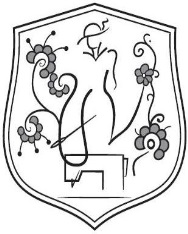 ПГОТ ”Христо Бояджиев” гр. Плевенул.”Димитър Константинов”№21, тел.:064/825004, 064/805203, e-mail:pgot.pleven@mail.bg ,  http://www.pgot-pleven.com